П О С Т А Н О В Л Е Н И ЕПРАВИТЕЛЬСТВА  КАМЧАТСКОГО КРАЯ             г. Петропавловск-КамчатскийВ соответствии со статьями 78 и 85 Бюджетного кодекса Российской Федерации, постановлением Правительства Российской Федерации от 06.09.2016 
№ 887 «Об общих требованиях к нормативным правовым актам, муниципальным правовым актам, регулирующим предоставление субсидий юридическим лицам (за исключением субсидий государственным (муниципальным) учреждениям), индивидуальным предпринимателям, а также физическим лицам – производителям товаров, работ, услуг» ПРАВИТЕЛЬСТВО ПОСТАНОВЛЯЕТ:1. Утвердить Порядок предоставления предприятиям водного транспорта субсидий в целях возмещения недополученных доходов, возникающих в связи с перевозкой пассажиров водным транспортом в муниципальном сообщении на территории Камчатского края. 2. Настоящее постановление вступает в силу через 10 дней после дня его официального опубликования.  Губернатор Камчатского края                                                                   В.И. ИлюхинСОГЛАСОВАНО:Заместитель ПредседателяПравительства Камчатского края                                                               Ю.Н. ЗубарьМинистр финансов Камчатского края                                                                                            С.Л. ТечкоМинистр транспорта и дорожного строительства Камчатского края                                                               В.В. КаюмовНачальник Главного правового управления Губернатора и Правительства Камчатского края                                                                 С.Н. ГудинАндрей Викторович Черных тел. 42-71-58Министерство транспорта и дорожного строительства Камчатского краяПриложение к постановлениюПравительства Камчатского краяот _______________№__________Порядок предоставления предприятиям водного транспорта субсидий в целяхвозмещения недополученных доходов, возникающих в связи с перевозкойпассажиров водным транспортом в муниципальном сообщениина территории Камчатского края1. Настоящий Порядок регулирует вопросы предоставления субсидий из краевого бюджета предприятиям водного транспорта в целях возмещения недополученных доходов, возникающих в связи с перевозкой пассажиров водным транспортом в муниципальном сообщении на территории Камчатского края по сниженным тарифам (далее - субсидии).2. Субсидии предоставляются Министерством транспорта и дорожного строительства Камчатского края (далее - Министерство) в соответствии со сводной бюджетной росписью краевого бюджета в пределах лимитов бюджетных обязательств, доведенных Министерству в рамках подпрограммы 3 «Развитие водного транспорта» государственной программы Камчатского края «Развитие транспортной системы в Камчатском крае», утвержденной постановлением Правительства Камчатского края от 29.11.2013 № 551-П.3. К категории получателей субсидий относятся предприятия водного транспорта, осуществляющие перевозку пассажиров водным транспортом (за исключением государственных (муниципальных) учреждений) в муниципальном сообщении на территории Камчатского края (далее - перевозки пассажиров водным транспортом), для которых постановлением Правительства Камчатского края установлены сниженные тарифы на перевозки пассажиров водным транспортом (далее соответственно - предприятия водного транспорта, сниженные тарифы).4. Условиями предоставления субсидий являются:1) осуществление предприятием водного транспорта перевозок пассажиров по сниженным тарифам;2) соответствие предприятия водного транспорта на первое число месяца, предшествующего месяцу, в котором планируется заключение соглашения о предоставлении субсидий (далее - Соглашение), следующим требованиям:а) предприятие водного транспорта не должно находиться в процессе реорганизации, ликвидации, банкротства;б) предприятие водного транспорта не должно являться иностранным юридическим лицом, а также российским юридическим лицом, в уставном (складочном) капитале которого доля участия иностранных юридических лиц, местом регистрации которых является государство или территория, включенные в утверждаемый Министерством финансов Российской Федерации перечень государств и территорий, предоставляющих льготный налоговый режим налогообложения и (или) не предусматривающих раскрытия и предоставления информации при проведении финансовых операций (офшорные зоны) в отношении таких юридических лиц, в совокупности превышает 50 процентов;в) предприятие водного транспорта не получает средства из краевого бюджета в соответствии с иными нормативными правовыми актами Камчатского края на цели, указанные в настоящем Порядке; г) у предприятия водного транспорта отсутствует просроченная задолженность перед краевым бюджетом по уплате части прибыли, остающейся после уплаты налогов и иных обязательных платежей, - для предприятия водного транспорта, являющегося государственным унитарным предприятием Камчатского края.3) наличие у предприятия водного транспорта, пассажирского судна с возможностью круглогодичной эксплуатации по регулярным маршрутам в прибрежных зонах Камчатского края, а также в акватории рек, с возможностью выхода на необорудованный берег, с одновременной перевозкой не менее 10 пассажиров.д) наличие у предприятия необходимых сертификатов и свидетельств на право осуществления деятельности по перевозке пассажиров морским транспортом. 5. Субсидии предоставляются на основании Соглашения, которое заключается один раз в текущем финансовом году. Соглашение заключается в соответствии с типовой формой, утвержденной Министерством финансов Камчатского края.6. Обязательным условием предоставления субсидий, включаемым в Соглашение, является согласие предприятия водного транспорта на осуществление Министерством и органами государственного финансового контроля проверок соблюдения предприятием водного транспорта условий, целей и порядка предоставления субсидий.7. Для заключения Соглашения предприятие водного транспорта представляет в Министерство:1) письменное заявление о заключении Соглашения в произвольной форме;2) годовой плановый расчет размера субсидии в соответствии с частью 17 настоящего Порядка;3) справку, подписанную руководителем предприятия водного транспорта, подтверждающую соответствие предприятия водного транспорта условиям, указанным в пунктах 2 и 3 части 4 настоящего Порядка.8. Министерство в течение 5 рабочих дней со дня поступления документов, указанных в части 7 настоящего Порядка, рассматривает их и принимает решение о заключении с предприятием водного транспорта Соглашения либо об отказе в заключении Соглашения.9. Основаниями для отказа в заключении Соглашения являются:1) несоответствие предприятия водного транспорта категории получателей субсидий и (или) условиям предоставления субсидий, установленным частями 3 и 4 настоящего Порядка;2) несоответствие представленных предприятием водного транспорта документов требованиям, установленным частью 7 настоящего Порядка;3) непредставление или представление не в полном объеме предприятием водного транспорта документов, указанных в части 7 настоящего Порядка;4) наличие в представленных предприятием водного транспорта документах недостоверных сведений.10. В случае принятия решения о заключении с предприятием водного транспорта Соглашения Министерство в течение 5 рабочих дней со дня принятия такого решения заключает с предприятием водного транспорта Соглашение.11. В случае принятия решения об отказе в заключении с предприятием водного транспорта Соглашения Министерство в течение 5 рабочих дней со дня принятия такого решения направляет предприятию водного транспорта уведомление о принятом решении с обоснованием причин отказа.12. Для получения субсидии предприятие водного транспорта ежемесячно, не позднее 15 числа месяца, следующего за отчетным месяцем, представляет в Министерство:1) заявку на предоставление субсидии в произвольной форме с указанием реквизитов расчетного или корреспондентского счета, открытого предприятием водного транспорта в учреждении Центрального банка Российской Федерации или кредитной организации;2) отчет о количестве выполненных рейсов, численности перевезенных пассажиров водным транспортом в муниципальном сообщении на территории Камчатского края по форме, установленной Министерством.13. Министерство в течение 5 рабочих дней со дня поступления указанных в части 12 настоящего Порядка документов принимает решение о предоставлении субсидии либо об отказе в ее предоставлении.14. Основаниями для отказа в предоставлении субсидии являются:1) несоответствие представленных предприятием водного транспорта документов требованиям, установленным частью 12 настоящего Порядка;2) непредставление или представление не в полном объеме предприятием водного транспорта документов, указанных в части 12 настоящего Порядка;3) наличие в представленных предприятием водного транспорта документах недостоверных и (или) неполных сведений.15. В случае принятия решения об отказе в предоставлении субсидии Министерство в течение 5 рабочих дней со дня принятия такого решения направляет предприятию водного транспорта уведомление о принятом решении с обоснованием причин отказа.16. В случае принятия решения о предоставлении субсидии Министерство в течение 5 рабочих дней со дня принятия такого решения издает приказ о предоставлении субсидии предприятию водного транспорта.17. Размер субсидии определяется как произведение разницы между экономически обоснованным тарифом, установленным постановлением Региональной службы по тарифам и ценам Камчатского края для соответствующего предприятия водного транспорта на перевозку пассажиров водным транспортом (далее – экономически обоснованный тариф) и сниженным тарифом на количество фактически перевезенных пассажиров за отчетный период. 18. Субсидии предоставляются без учета налога на добавленную стоимость.19. Средства субсидии перечисляются Министерством на счет предприятия водного транспорта, указанный в заявке на предоставление субсидии, в течение 5 рабочих дней со дня издания приказа о предоставлении субсидии, за исключением случая, указанного в части 20 настоящего Порядка.20. Перечисление средств субсидии предприятию водного транспорта за декабрь текущего финансового года осуществляется Министерством не позднее 30 января очередного финансового года в рамках лимитов бюджетных ассигнований, предусмотренных на указанные цели в очередном финансовом году. 21. Предприятие водного транспорта ежегодно не позднее 30 рабочих дней, следующих за отчетным финансовым годом, представляет в Министерство сводный отчет по форме, установленной Министерством.22. Ответственность за полноту и достоверность сведений, содержащихся в документах, указанных в частях 7, 12 и 21 настоящего Порядка, несет руководитель предприятия водного транспорта (уполномоченное лицо предприятия водного транспорта, представившее соответствующие документы).23. Министерство и органы государственного финансового контроля осуществляют обязательную проверку соблюдения предприятием водного транспорта условий, целей и порядка предоставления субсидий.24. В случае нарушения предприятием водного транспорта условий, установленных настоящим Порядком, предприятие водного транспорта возвращает полученные субсидии на лицевой счет Министерства в течение 20 рабочих дней со дня получения уведомления Министерства.25. Письменное уведомление о возврате субсидий в соответствии с частью 24 настоящего Порядка направляется Министерством предприятию водного транспорта в течение 10 рабочих дней со дня выявления соответствующих нарушений».Пояснительная запискак проекту постановления Правительства Камчатского края «Об утверждении Порядка предоставления предприятиям водного транспорта субсидий в целях возмещения недополученных доходов, возникающих в связи с перевозкой пассажиров водным транспортом в муниципальном сообщении на территории Камчатского края»Настоящий проект постановления Правительства Камчатского края разработан в целях оказания государственной поддержки предприятиям водного транспорта, осуществляющим перевозку пассажиров водным транспортом в муниципальном сообщении на территории Камчатского края. Задачей которых является обеспечение транспортной доступности жителей муниципальных районов Камчатского края, восстановление ранее существовавших регулярных пассажирских перевозок водным транспортом в акватории Авачинской губы.Порядок определяет правила предоставления субсидии предприятиям водного транспорта.Постановлением Региональной службы по тарифам и ценам Камчатского края устанавливается величина экономически обоснованного тарифа за перевозку 1 пассажира водным транспортом в муниципальном сообщении на территории Камчатского края.В соответствии с указанным постановлением возникает необходимость возмещения межтарифной разницы предприятиям водного транспорта, осуществляющим перевозку пассажиров водным транспортом в муниципальном сообщении на территории Камчатского края.09.08.2019 проект постановления Правительства Камчатского края размещен на Едином портале проведения независимой антикоррупционной экспертизы и общественного обсуждения проектов нормативных правовых актов Камчатского края для проведения в срок по 19.08.2019 независимой антикоррупционной экспертизы. Проект постановления отнесен к высокой степени регулирующего воздействия в соответствии с пунктом 1 части 1.4 постановления Правительства Камчатского края от 06.06.2013 № 233-П «Об утверждении Порядка проведения оценки регулирующего воздействия проектов нормативных правовых актов Камчатского края и экспертизы нормативных правовых актов Камчатского края».Принятие представленного проекта постановления Правительства           Камчатского края потребует финансирования из краевого бюджета.Финансово-экономическое обоснованиек проекту постановления Правительства Камчатского края «Об утверждении Порядка предоставления предприятиям водного транспорта субсидий в целях возмещения недополученных доходов, возникающих в связи с перевозкой пассажиров водным транспортом в муниципальном сообщении на территории Камчатского края»Согласно установленного экономически обоснованного тарифа и пассажирского, для предоставления государственной поддержки предприятиям водного транспорта, осуществляющих перевозку пассажиров водным транспортом в муниципальном сообщении на территории Камчатского края в рамках подпрограммы «Развитие водного транспорта» Государственной программы Камчатского края «Развитие транспортной системы в Камчатском крае» потребность средств краевого бюджета на 2019 год составит 2 649,702 тыс. рублей. 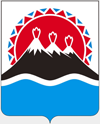 № Об утверждении Порядка предоставления предприятиям водного транспорта субсидий в целях возмещения недополученных доходов, возникающих в связи с перевозкой пассажиров водным транспортом в муниципальном сообщении на территории Камчатского края